ŠPOOgrevanje: https://www.youtube.com/watch?v=388Q44ReOWE&t=2s Sklop gimnastično-razteznih vaj  (sedaj jih že zagotovo poznaš.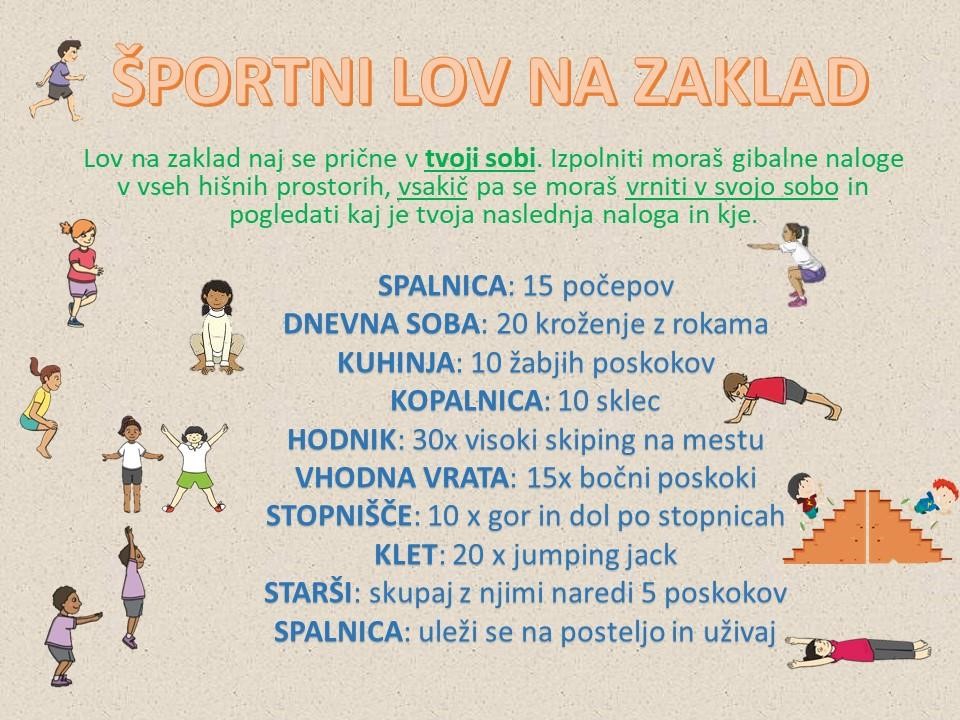 